لیستى وانە سەربارەکانى مانگى: ک 1/4/2022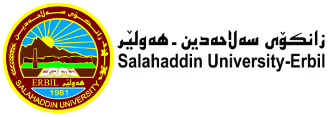 کۆى کاتژمێرەکانى نیساب : کۆى کاتژمێرەکانى سەربار : کۆى گشتى: 17:0018:0016:0017:0015:0016:0014:0015:0013:0014:0012:0013:0011:0012:0011:0012:0010:0011:0009:0010:00کاتژمێررۆژشەممەArch.DesignDesignیەک شەممەدوو شەممەسێ شەممەIslamicArchitecture   Arch.        Design   Arch.        Design   Arch.        Designچوار شەممەپێنج شەممەکۆىپراکتیکى و تیۆرىپراکتیکىتیۆرىبەرواررۆژکۆىپراکتیکى و تیۆرىپراکتیکىتیۆرىبەرواررۆژشەممەشەممە664/10یەک شەممە664/3یەک شەممە4/11دوو شەممە4/4دوو شەممە4/12سێ شەممە4/5سێ شەممە884/13چوار شەممە884/6چوار شەممە4/14پێنج شەممە4/7پێنج شەممەپرۆژەپرۆژەسەرپەرشتىخوێندنى باڵاسەرپەرشتىخوێندنى باڵا14کۆى گشتى14کۆى گشتىکۆىپراکتیکى و تیۆرىپراکتیکىتیۆرىبەرواررۆژکۆىپراکتیکى و تیۆرىپراکتیکىتیۆرىبەرواررۆژشەممەشەممە664/24یەک شەممە664/17یەک شەممە4/25دوو شەممە4/18دوو شەممە4/26سێ شەممە4/19سێ شەممە884/27چوار شەممەپشووپشوو4/20چوار شەممە4/28پێنج شەممە4/21پێنج شەممەپرۆژەپرۆژەسەرپەرشتىخوێندنى باڵاسەرپەرشتىخوێندنى باڵا14کۆى گشتى6کۆى گشتىڕاگرسەرۆک بەشمامۆستاى وانەپ. د.نه‌ژاد احمد حسين         پ.ی.د. صلاح الدین ياسين باپیرسدرة صلاح ابوبكر